УКРАЇНАПАВЛОГРАДСЬКА   МІСЬКА  РАДАДНІПРОПЕТРОВСЬКОЇ  ОБЛАСТІ(46 сесія VІІІ скликання) РІШЕННЯвід 05.12.2023р. 		                                                 №1363-46/VIIIПро внесення змін до переліку земельних ділянок державної чи комунальної власності або прав на них, які виставляються на земельні торги окремими лотамиКеруючись пп.34 п.1 ст.26 Закону України «Про місцеве самоврядування в Україні»                 та ст.ст.12, 124,134-139 Земельного кодексу України, рішенням 34 сесії VII скликання                       від 13.02.2018р. №1062-34/VII «Про затвердження переліку назв вулиць, провулків, проїздів, проспектів, бульварів, площ у місті Павлоград», рішенням 31 сесії VIIІ скликання                             від 13.12.2022р. №829-31/VIIІ «Про перейменування вулиць та провулків міста Павлоград», зверненнями юридичних та фізичних осіб, міська радаВИРІШИЛА:1. Доповнити перелік земельних ділянок державної чи комунальної власності або прав на них, які виставляються на земельні торги окремими лотами, затвердженого рішенням Павлоградської міської ради від 19.02.2013р. №873-32/VI (додаток 1).2. Внести зміни в пункт 2 (земельна ділянка на вул.Богуна Івана, площею 0,8000 га (умовно)) додатку до рішення Павлоградської міської ради від 23.12.2014р. №1497-49/VІ «Про доповнення переліку земельних ділянок державної чи комунальної власності або прав на них, які виставляються на земельні торги окремими лотами, затвердженого рішенням Павлоградської міської ради від 19.02.2013р. №873-32/VІ» в частині зміни умов продажу земельної ділянки з «право оренди» на «приватна власність» на підставі голосування депутатів на сесії Павлоградської міської ради. 3. Відповідальність щодо виконання даного рішення покласти на начальника відділу земельно-ринкових відносин.4. Загальне керівництво по виконанню даного рішення покласти на заступника міського голови за напрямком роботи.5. Контроль за виконанням рішення покласти на постійну депутатську комісію з питань екології, землеустрою, архітектури, генерального планування та благоустрою.Міський голова                                                                                                Анатолій ВЕРШИНА                                                                                                                                                      Додаток1 до рішення Павлоградської міської ради                                                                                                                                                      від 05.12.2023р. №1363-46/VIIIПЕРЕЛІКземельних ділянок державної чи комунальної власності,або прав на них, які виставляються на земельні торги окремими лотамиСекретар міської ради			                                                                                                            		Сергій ОСТРЕНКО№ п/пМісце розташування земельної ділянкиЦільове призначення земельної ділянкиПлоща земельної ділянки, що підлягає продажу, га (умовно)Кадастровий номер земельної ділянкиУмови продажу1вул.Європейська, в районі будівлі №13бдля будівництва та обслуговування будівель торгівлі0,0200-право оренди2вул.Войнової, в районі              будівлі №3для будівництва та обслуговування будівель торгівлі0,0100-приватна власність3вул.Леоніда Каденюка, в районі магазину АТБдля будівництва та обслуговування будівель торгівлі0,0100-приватна власність4вул.Терьошкіна, в  районі будівлі №6для розміщення та експлуатації будівель і споруд автомобільного транспорту та дорожнього господарства1,5000-право оренди5вул.Полтавська в районі  будівлі №127В/4для будівництва та обслуговування адміністративних будинків, офісних будівель компаній, які займаються підприємницькою діяльністю, пов’язаною з отриманням прибутку0,0150-право оренди6просп.Шахтобудівників, в  районі будівлі №3-Вдля будівництва та обслуговування будівель торгівлі0,0050-приватна власність7вул.Шевченка (р-н ЦУМу)                     для будівництва та обслуговування будівель торгівлі0,00211212400000:02:032:0007приватна власність8вул.Шевченка (р-н ЦУМу)                     для будівництва та обслуговування будівель торгівлі0,00081212400000:02:032:0008приватна власність9вул.Шевченка (р-н ЦУМу)                     для будівництва та обслуговування будівель торгівлі0,00151212400000:02:032:0009приватна власність10просп.Шахтобудівників, в  районі будинку №1/2для будівництва і обслуговування паркінгів та автостоянок на землях житлової та громадської забудови0,1500-право оренди11вул.Полтавська, в  районі будинку № 160для будівництва і обслуговування паркінгів та автостоянок на землях житлової та громадської забудови0,1500-право оренди12вул.Полтавська, в  районі будівлі № 148для будівництва і обслуговування паркінгів та автостоянок на землях житлової та громадської забудови0,1500-право оренди13вул.Харківська,  в районі будівлі № 8 В                     для розміщення та експлуатації основних, підсобних і допоміжних будівель та споруд підприємств переробної, машинобудівної та іншої промисловості0,2000-право оренди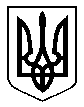 